	Женева, 4 октября 2023 годаУважаемая госпожа,
уважаемый господин,1	В дополнение к Циркуляру 42 от 28 сентября 2022 года и Циркуляру 79 от 28 марта 2023 года, а также в соответствии с п. 9.5 Резолюции 1 (Пересм. Женева, 2022 г.) ВАСЭ настоящим довожу до вашего сведения, что 17-я Исследовательская комиссия МСЭ-Т на своем пленарном заседании, состоявшемся 8 сентября 2023 года, приняла следующие решения по перечисленным ниже проектам текстов МСЭ-Т: 2	Имеющаяся патентная информация доступна в онлайновом режиме на веб-сайте МСЭ-T.3	Тексты предварительно опубликованных Рекомендаций размещены на веб-сайте МСЭ-Т по адресу: https://www.itu.int/itu-t/recommendations/.4	Тексты утвержденных Рекомендаций будут опубликованы МСЭ в кратчайшие сроки. С уважением,Сейдзо Оноэ
Директор Бюро
стандартизации электросвязи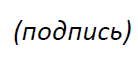 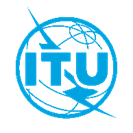 Международный союз электросвязиБюро стандартизации электросвязиМеждународный союз электросвязиБюро стандартизации электросвязиОсн.:Циркуляр 136 БСЭ
SG17/XYКому:–	Администрациям Государств – Членов СоюзаКопии:–	Членам Сектора МСЭ-Т–	Ассоциированным членам, участвующим в работе 17-й Исследовательской комиссии МСЭ-Т–	Академическим организациям − Членам МСЭТел.:
Факс:
Эл. почта:+41 22 730 6206
+41 22 730 5853
tsbsg17@itu.int–	Председателю и заместителям председателя 17-й Исследовательской комиссии МСЭ-Т–	Директору Бюро развития электросвязи–	Директору Бюро радиосвязиПредмет:Статус проектов новых Рекомендаций МСЭ-Т T X.1333 Cor.1, X.1353 (X.ztd-iot), X.1454 (X.sles), X.1471 (X.websec-7), X.1645 (X.nssa-cc), X.1771 (X.rdda) и X.1817 (X.5Gsec-message) после собрания 17-й Исследовательской комиссии МСЭ-Т (Женева, 29 августа – 8 сентября 2023 г.)НомерНазваниеРешение1333 Cor.1Руководящие указания по безопасности для использования инструментов удаленного доступа в системах управления, подключенных к интернетуУтвержденX.1454
(X.sles)Меры безопасности для услуг "умного" офиса с поддержкой определения местоположенияУтвержденX.1645
(X.nssa-cc)Требования к платформе ситуационной осведомленности о сетевой безопасности для облачных вычисленийУтвержденX.1817
(X.5Gsec-message)Требования безопасности для услуги обмена сообщениями IMT-2020/5GУтвержденX.1353
(X.ztd-iot)Методика обеспечения безопасности автоматического развертывания массового IoT на основе блокчейнаС отсрочкой утверждения X.1471
(X.websec-7)Эталонный монитор для онлайновых аналитических услугС отсрочкой утвержденияX.1771 X.Sup39
(X.rdda)Требования к гарантии деидентификации данныхСогласован в качестве Добавления